贵州新闻奖新媒体参评作品推荐表作品标题贵阳市民防疫手册贵阳市民防疫手册贵阳市民防疫手册参评项目新闻专题新闻专题新闻专题主创人员吴亚鹏 李勇 汪东伟 陈威 何怡红 陈芳 高春春吴亚鹏 李勇 汪东伟 陈威 何怡红 陈芳 高春春吴亚鹏 李勇 汪东伟 陈威 何怡红 陈芳 高春春编辑周治友 吴艺舟 姚自雨周治友 吴艺舟 姚自雨周治友 吴艺舟 姚自雨原创单位贵阳日报传媒集团贵阳日报传媒集团贵阳日报传媒集团发布平台贵阳网贵阳网贵阳网发布日期2022年12月20日14时24分2022年12月20日14时24分2022年12月20日14时24分2022年12月20日14时24分2022年12月20日14时24分2022年12月20日14时24分2022年12月20日14时24分作品链接和二维码http://www.gywb.cn/zhuanti/2022zt/gysmfysc/index.shtml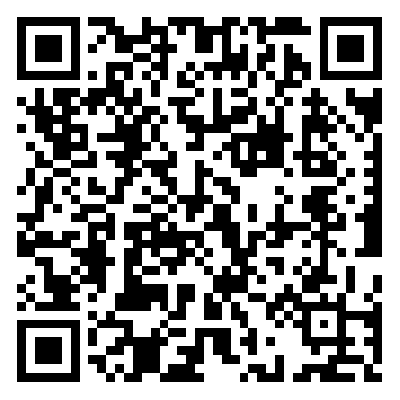 http://www.gywb.cn/zhuanti/2022zt/gysmfysc/index.shtmlhttp://www.gywb.cn/zhuanti/2022zt/gysmfysc/index.shtmlhttp://www.gywb.cn/zhuanti/2022zt/gysmfysc/index.shtmlhttp://www.gywb.cn/zhuanti/2022zt/gysmfysc/index.shtmlhttp://www.gywb.cn/zhuanti/2022zt/gysmfysc/index.shtmlhttp://www.gywb.cn/zhuanti/2022zt/gysmfysc/index.shtml作品简介（采编过程）2022年12月，全国疫情形势逐步好转，疫情防控措施进一步优化。针对部分贵阳市民出现盲目囤药、扎堆做核酸等恐慌情绪，在贵阳市委宣传部的全力支持下，贵阳网联动贵阳市卫生健康局、贵阳市疾病预防控制中心，协调部分市级医院专家，策划推出《贵阳市民防疫手册》。《手册》从策划到推出历时一周，是数十名贵阳市级疫情防控专家、相关部门工作人员、贵阳网编辑加班加点，数易其稿而成；内容涵盖日常防疫、居家康复、重症就诊等6大方面，形式简单、内容通俗易懂，成为贵阳市民在那段特殊时期的疫情防控指南、“生活宝典”。2022年12月，全国疫情形势逐步好转，疫情防控措施进一步优化。针对部分贵阳市民出现盲目囤药、扎堆做核酸等恐慌情绪，在贵阳市委宣传部的全力支持下，贵阳网联动贵阳市卫生健康局、贵阳市疾病预防控制中心，协调部分市级医院专家，策划推出《贵阳市民防疫手册》。《手册》从策划到推出历时一周，是数十名贵阳市级疫情防控专家、相关部门工作人员、贵阳网编辑加班加点，数易其稿而成；内容涵盖日常防疫、居家康复、重症就诊等6大方面，形式简单、内容通俗易懂，成为贵阳市民在那段特殊时期的疫情防控指南、“生活宝典”。2022年12月，全国疫情形势逐步好转，疫情防控措施进一步优化。针对部分贵阳市民出现盲目囤药、扎堆做核酸等恐慌情绪，在贵阳市委宣传部的全力支持下，贵阳网联动贵阳市卫生健康局、贵阳市疾病预防控制中心，协调部分市级医院专家，策划推出《贵阳市民防疫手册》。《手册》从策划到推出历时一周，是数十名贵阳市级疫情防控专家、相关部门工作人员、贵阳网编辑加班加点，数易其稿而成；内容涵盖日常防疫、居家康复、重症就诊等6大方面，形式简单、内容通俗易懂，成为贵阳市民在那段特殊时期的疫情防控指南、“生活宝典”。2022年12月，全国疫情形势逐步好转，疫情防控措施进一步优化。针对部分贵阳市民出现盲目囤药、扎堆做核酸等恐慌情绪，在贵阳市委宣传部的全力支持下，贵阳网联动贵阳市卫生健康局、贵阳市疾病预防控制中心，协调部分市级医院专家，策划推出《贵阳市民防疫手册》。《手册》从策划到推出历时一周，是数十名贵阳市级疫情防控专家、相关部门工作人员、贵阳网编辑加班加点，数易其稿而成；内容涵盖日常防疫、居家康复、重症就诊等6大方面，形式简单、内容通俗易懂，成为贵阳市民在那段特殊时期的疫情防控指南、“生活宝典”。2022年12月，全国疫情形势逐步好转，疫情防控措施进一步优化。针对部分贵阳市民出现盲目囤药、扎堆做核酸等恐慌情绪，在贵阳市委宣传部的全力支持下，贵阳网联动贵阳市卫生健康局、贵阳市疾病预防控制中心，协调部分市级医院专家，策划推出《贵阳市民防疫手册》。《手册》从策划到推出历时一周，是数十名贵阳市级疫情防控专家、相关部门工作人员、贵阳网编辑加班加点，数易其稿而成；内容涵盖日常防疫、居家康复、重症就诊等6大方面，形式简单、内容通俗易懂，成为贵阳市民在那段特殊时期的疫情防控指南、“生活宝典”。2022年12月，全国疫情形势逐步好转，疫情防控措施进一步优化。针对部分贵阳市民出现盲目囤药、扎堆做核酸等恐慌情绪，在贵阳市委宣传部的全力支持下，贵阳网联动贵阳市卫生健康局、贵阳市疾病预防控制中心，协调部分市级医院专家，策划推出《贵阳市民防疫手册》。《手册》从策划到推出历时一周，是数十名贵阳市级疫情防控专家、相关部门工作人员、贵阳网编辑加班加点，数易其稿而成；内容涵盖日常防疫、居家康复、重症就诊等6大方面，形式简单、内容通俗易懂，成为贵阳市民在那段特殊时期的疫情防控指南、“生活宝典”。2022年12月，全国疫情形势逐步好转，疫情防控措施进一步优化。针对部分贵阳市民出现盲目囤药、扎堆做核酸等恐慌情绪，在贵阳市委宣传部的全力支持下，贵阳网联动贵阳市卫生健康局、贵阳市疾病预防控制中心，协调部分市级医院专家，策划推出《贵阳市民防疫手册》。《手册》从策划到推出历时一周，是数十名贵阳市级疫情防控专家、相关部门工作人员、贵阳网编辑加班加点，数易其稿而成；内容涵盖日常防疫、居家康复、重症就诊等6大方面，形式简单、内容通俗易懂，成为贵阳市民在那段特殊时期的疫情防控指南、“生活宝典”。社会效果《贵阳市民防疫手册》是贵州省内首个媒体主导的、以新媒体形态推出的防疫指南，在国内亦不多见。发布首日，转发量便超80万次，同时，还被作为基层防疫指南在贵阳市广泛使用。此后，《手册》还被转化成短视频、H5、图解等新媒体产品，累计点击量突破一亿次，成为“亿级产品”。《贵阳市民防疫手册》是贵州省内首个媒体主导的、以新媒体形态推出的防疫指南，在国内亦不多见。发布首日，转发量便超80万次，同时，还被作为基层防疫指南在贵阳市广泛使用。此后，《手册》还被转化成短视频、H5、图解等新媒体产品，累计点击量突破一亿次，成为“亿级产品”。《贵阳市民防疫手册》是贵州省内首个媒体主导的、以新媒体形态推出的防疫指南，在国内亦不多见。发布首日，转发量便超80万次，同时，还被作为基层防疫指南在贵阳市广泛使用。此后，《手册》还被转化成短视频、H5、图解等新媒体产品，累计点击量突破一亿次，成为“亿级产品”。《贵阳市民防疫手册》是贵州省内首个媒体主导的、以新媒体形态推出的防疫指南，在国内亦不多见。发布首日，转发量便超80万次，同时，还被作为基层防疫指南在贵阳市广泛使用。此后，《手册》还被转化成短视频、H5、图解等新媒体产品，累计点击量突破一亿次，成为“亿级产品”。《贵阳市民防疫手册》是贵州省内首个媒体主导的、以新媒体形态推出的防疫指南，在国内亦不多见。发布首日，转发量便超80万次，同时，还被作为基层防疫指南在贵阳市广泛使用。此后，《手册》还被转化成短视频、H5、图解等新媒体产品，累计点击量突破一亿次，成为“亿级产品”。《贵阳市民防疫手册》是贵州省内首个媒体主导的、以新媒体形态推出的防疫指南，在国内亦不多见。发布首日，转发量便超80万次，同时，还被作为基层防疫指南在贵阳市广泛使用。此后，《手册》还被转化成短视频、H5、图解等新媒体产品，累计点击量突破一亿次，成为“亿级产品”。《贵阳市民防疫手册》是贵州省内首个媒体主导的、以新媒体形态推出的防疫指南，在国内亦不多见。发布首日，转发量便超80万次，同时，还被作为基层防疫指南在贵阳市广泛使用。此后，《手册》还被转化成短视频、H5、图解等新媒体产品，累计点击量突破一亿次，成为“亿级产品”。推荐理由该作品是在全国疫情防控政策调整的背景下推出的，策划到位、时间点把握准确、内容权威。  签名：                                                 （加盖单位公章）                                                  2023年   月   日该作品是在全国疫情防控政策调整的背景下推出的，策划到位、时间点把握准确、内容权威。  签名：                                                 （加盖单位公章）                                                  2023年   月   日该作品是在全国疫情防控政策调整的背景下推出的，策划到位、时间点把握准确、内容权威。  签名：                                                 （加盖单位公章）                                                  2023年   月   日该作品是在全国疫情防控政策调整的背景下推出的，策划到位、时间点把握准确、内容权威。  签名：                                                 （加盖单位公章）                                                  2023年   月   日该作品是在全国疫情防控政策调整的背景下推出的，策划到位、时间点把握准确、内容权威。  签名：                                                 （加盖单位公章）                                                  2023年   月   日该作品是在全国疫情防控政策调整的背景下推出的，策划到位、时间点把握准确、内容权威。  签名：                                                 （加盖单位公章）                                                  2023年   月   日该作品是在全国疫情防控政策调整的背景下推出的，策划到位、时间点把握准确、内容权威。  签名：                                                 （加盖单位公章）                                                  2023年   月   日联系人干江沄邮箱498598971@qq.com498598971@qq.com498598971@qq.com手机13885182610地址贵阳市小十字报业大厦24楼贵阳市小十字报业大厦24楼贵阳市小十字报业大厦24楼贵阳市小十字报业大厦24楼贵阳市小十字报业大厦24楼邮编550000